Высокоуглеводная диета для женщин, которым тяжело набрать вес 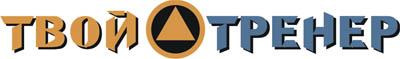 http://tvoytrener.com/pitanie/nabor_vesa.php ЗавтракКаша овсяная со сливочным маслом и медомКаша овсяная со сливочным маслом и сахаром
Каша овсяная без масла с молоком с сахаром
Как овсяная со сливками и сухофруктами
Каша овсяная с молоком с сухофруктами(без сахара)Творог 5% со сметаной и фруктовым миксом без сахараТворог обезжиренный со сметаной с ягодным миксом без сахара
Творог обезжиренный с фруктовым/ягодным миксом с заменителем «фит-парад»
Творожно-ягодный муссЧай черный с молоком и с сахаромЧай зеленый с молоком и сахаром
Кофе с молоком и с сахаром
Цикорий с молоком и сахаром
Чай фруктовый с молоком и сахаромПерекусВысокобелковый гейнерНет у него аналоговМолоко 2.5%Кефир 2%
Простокваша 2.5%
Ряженка 2.5%ОбедРыба нежирная на пару со специями в сливочном соусеСудак паровой с овощами и сметаной
Минтай отварной с йоргутово-сметанной подливкой
Креветки королевские на пару в сливочном соусе
Хек на пару с травами специями в сливочном соусеКартофель отварной с маслом сливочным/растительнымКартофельное пюре с маслом и молоком
Картофель запеченный со сметанойСалат из огурцов и помидоров с зеленью, со сметанойСалат из морской капусты с маслом
Салат из квашеной капусты с маслом
Салат из свежей капусты и огурцов с маслом/сметаной
Салат из сладкого перца, лука и зелени со сметаной/масломЧай черный с сахаромКофе с сахаром
Отвар шиповника
Цикорий
Каркадэ
Фруктовый чайУжинСуп харчо с мясом курицыСуп харчо с мясом говядины
Суп харчо с мясом индейки
Суп харчо с мясом баранины нежирнойХлеб с отрубямиХлеб Ржано-пшеничный
Хлеб Пшеничный
Хлеб ОвсяныйБлинчики с джемом или вареньем, сиропом, медомОладьи с вареньем, джемом, сиропом, медом
Панкейки с медом, сиропом, джемом, вареньемЧай черный с молоком без сахараЧай зеленый с молоком без сахара
Кофе с молоком без сахара
Цикорий с молоком без сахара
Чай фруктовый с молоком без сахара
Всё то же самое с заменителем «Фит-парад»ИНДИВИДУАЛЬНАЯ ПРОГРАММА ПИТАНИЯЗаказать индивидуальную программу питания от Маргариты Куц (автора этой диеты) вы можете здесь: http://www.tvoytrener.com/sotrydnichestvo/dieta.php Эта диета есть в нашем приложении «ТВОЙ ТРЕНЕР»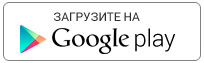 https://play.google.com/store/apps/details?id=com.tvoytrener.timkoilia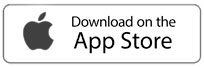 https://itunes.apple.com/ru/app/%D1%82%D0%B2%D0%BE%D0%B9-%D1%82%D1%80%D0%B5%D0%BD%D0%B5%D1%80/id1299904851?mt=8 Версия для компаhttps://yadi.sk/d/MEPa9xnB3R98By